Проект деловой программы 01.04.2021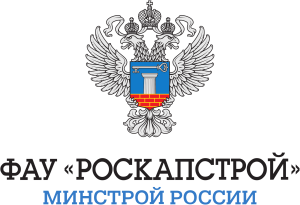 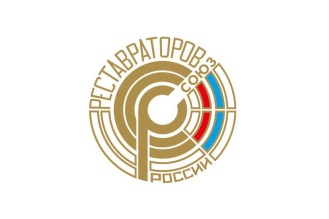 КОНФЕРЕНЦИЯ«Качество образования и методология в сфере сохранения объектов культурного наследия»,приуроченная к Международному дню памятников и исторических мест (День всемирного наследия)15 апреля 2021 годапри поддержке Союза реставраторов России* Обращаем внимание! Желающие посетить экскурсию будут доставлены до Усадьбы заказным транспортом, возвращение в Москву осуществляется самостоятельно.Московская область, Люберецкий район, г.п. Красково, ул. Школьная, д.2, конференц-залМосковская область, Люберецкий район, г.п. Красково, ул. Школьная, д.2, конференц-залВремяНазвание секции10:00-11:00Регистрация участников.  Приветственный кофе11:00-12:00Приветственное слово участникам конференции:Максимова Юлия Геннадьевна, директор ФАУ «РосКапСтрой»Кузьменко Светлана Петровна, ответственный секретарь Общественного совета, помощник Министра строительства и жилищно-коммунального хозяйства Российской ФедерацииБерезовская Валерия Валерьевна, начальник Главного управления культурного наследия Московской областиШангина Нина Николаевна, д.т.н., председатель Совета Союза Реставраторов Санкт-Петербурга, генеральный директор ООО «АЖИО», профессор Петербургского государственного университета путей сообщения Императора Александра IФатин Вячеслав Николаевич, президент Союза реставраторов РоссииМакаров Николай Андреевич, директор Института археологии РАН, академик РАН, доктор исторических наукКуликов Сергей Борисович, председатель ТК 082 «Культурное наследие», Председатель Технического совета по нормированию и научно-методическому регулированию в сфере сохранения объектов культурного наследия при Министерстве культуры Российской Федерации, научный руководитель Центра сохранения объектов культурного наследия ФАУ «РосКапСтрой»Модератор: Голубева Антонина Юрьевна.12:00-12:30Кофе-брейкЭкспертные сессииЭкспертные сессииЭкспертные сессииЭкспертные сессииЭкспертные сессии12:30-14:00 «Анализ ситуации и методы повышения качества образования в сфере сохранения ОКН»Аудитория №Организатор: ФАУ «РосКапСтрой», Союз реставраторов РоссииМодератор: Кузьма Ирина Евгеньевнасоветник директора ФАУ «РосКапСтрой»Спикеры:«Выездные школы реставрации – практика сохранения культурного наследия и музейных ценностей» Фатин Вячеслав Николаевич, Президент Союза реставраторов России«Профстандарт «Архитектор-реставратор». Опыт разработки и утвержденияЧерняева Татьяна СергеевнаИ.о. Председателя НП «Росрегионреставрация» «Необходимость разработки и внедрения ФГОС СПО «Реставратор архитектурного наследия»   Тузов Дмитрий Валерьевич, Руководитель отделения «Реставрация и деревообработка» Колледжа «26 КАДР»Среднякова Елена НиколаевнаПредседатель предметно-цикловой комиссии Архитектурная реставрация Колледжа «26 КАДР»Разработка программы профессиональной переподготовки по специальности «Инженер-реставратор»ФАУ «РосКапСтрой»МГСУПрезентация нового учебного курса«Исторический некрополь как часть культурного наследия: проблемы изучения и сохранения»Баранская Ольга ЯрославнаДиректор Института обрядовой культуры ФАУ «РосКапСтрой»«Деревянное зодчество»Аудитория №Организатор: АНО Исследование и реставрация памятников деревянного зодчества «Традиция»Модератор:Бодэ Андрей БорисовичСпикеры:Презентация книги «Деревянное зодчество Водлозерья. Опыт изучения, сохранения и реставрации»«Перспективы и возможности сохранения уникального деревянного наследия России» Бодэ Андрей Борисович, архитектор, кандидат архитектуры, заведующий сектором деревянного зодчества НИИТИАГ, директор АНО «Традиция»;«Методических рекомендаций для проектирования и  производства работ в сфере реставрации памятников деревянного зодчества» Бодэ Андрей Борисович, архитектор, кандидат архитектуры, заведующий сектором деревянного зодчества НИИТИАГ, директор АНО «Традиция» «Методических рекомендаций по мониторингу и эксплуатации памятников деревянного зодчества» представитель ФГБУК «Государственный историко-архитектурный и этнографический музей-заповедник «Кижи»«Археология»Аудитория №Организатор: Институт археологии Российской академии наукСпикеры:«Инвенция археологических объектов в историко-культурную и архитектурно-художественную среду как метод при реставрации и регенерации ансамблей» (лекция)Беляев Леонид Андреевич, заведующий отделом археологии, доктор исторических наук, член-корреспондент РАН«Методология и правовые основы в сфере сохранения объектов культурного наследия»Аудитория №Организатор: Технический комитет по стандартизации  ТК 082 «Культурное наследие» ФАУ «РосКапСтрой»Модератор: Куликов Сергей БорисовичСпикеры:«Правовые основы и методология стандартизации в сфере сохранения объектов культурного наследия» Куликов Сергей Борисович, председатель ТК 082 «Культурное наследие», научный руководитель Центра сохранения объектов культурного наследия ФАУ «РосКапСтрой».«Техническое регулирование как необходимый элемент развития научной базы сохранения культурного наследия» Шангина Нина Николаевна, д.т.н., Профессор Петербургского государственного университета путей сообщения Императора Александра I, Председатель Совета Союза Реставраторов Санкт-Петербурга, Генеральный Директор ООО «АЖИО»«Музеефикация памятников архитектуры (на примере Ханского дворца в Бахчисарае)» Передерина Наталья Александровна, руководитель Центра сохранения объектов культурного наследия ФАУ «РосКапСтрой».14:00-14:30Завершение мероприятия. Подведение итогов организаторами конференцииМаксимова Юлия Геннадьевна, директор ФАУ «РосКапСтрой»Фатин Вячеслав Николаевич, президент Союза реставраторов РоссииЗавершение мероприятия. Подведение итогов организаторами конференцииМаксимова Юлия Геннадьевна, директор ФАУ «РосКапСтрой»Фатин Вячеслав Николаевич, президент Союза реставраторов РоссииЗавершение мероприятия. Подведение итогов организаторами конференцииМаксимова Юлия Геннадьевна, директор ФАУ «РосКапСтрой»Фатин Вячеслав Николаевич, президент Союза реставраторов РоссииЗавершение мероприятия. Подведение итогов организаторами конференцииМаксимова Юлия Геннадьевна, директор ФАУ «РосКапСтрой»Фатин Вячеслав Николаевич, президент Союза реставраторов России14:30-15:00Кофе-брейкКофе-брейкКофе-брейкКофе-брейк15:00-16:45Экскурсионная программа в Подмосковную усадьбу*Экскурсионная программа в Подмосковную усадьбу*Экскурсионная программа в Подмосковную усадьбу*Экскурсионная программа в Подмосковную усадьбу*